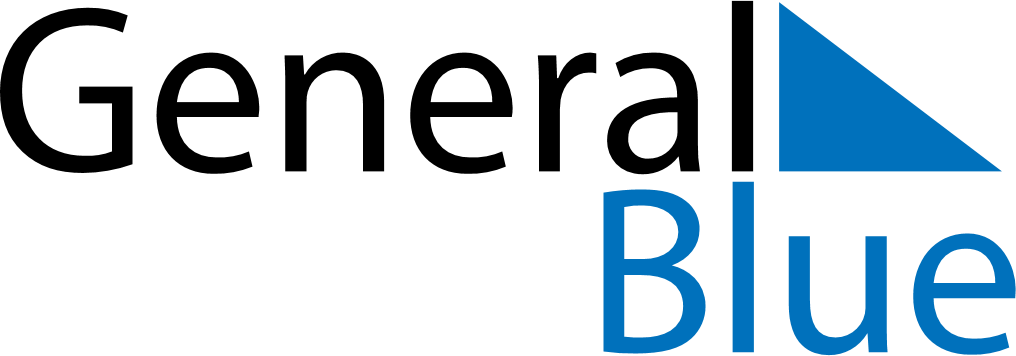 September 2024September 2024September 2024September 2024September 2024September 2024Konggar, Tibet, ChinaKonggar, Tibet, ChinaKonggar, Tibet, ChinaKonggar, Tibet, ChinaKonggar, Tibet, ChinaKonggar, Tibet, ChinaSunday Monday Tuesday Wednesday Thursday Friday Saturday 1 2 3 4 5 6 7 Sunrise: 7:33 AM Sunset: 8:18 PM Daylight: 12 hours and 44 minutes. Sunrise: 7:34 AM Sunset: 8:17 PM Daylight: 12 hours and 43 minutes. Sunrise: 7:34 AM Sunset: 8:16 PM Daylight: 12 hours and 41 minutes. Sunrise: 7:35 AM Sunset: 8:14 PM Daylight: 12 hours and 39 minutes. Sunrise: 7:35 AM Sunset: 8:13 PM Daylight: 12 hours and 37 minutes. Sunrise: 7:36 AM Sunset: 8:12 PM Daylight: 12 hours and 36 minutes. Sunrise: 7:36 AM Sunset: 8:11 PM Daylight: 12 hours and 34 minutes. 8 9 10 11 12 13 14 Sunrise: 7:37 AM Sunset: 8:10 PM Daylight: 12 hours and 32 minutes. Sunrise: 7:37 AM Sunset: 8:08 PM Daylight: 12 hours and 31 minutes. Sunrise: 7:38 AM Sunset: 8:07 PM Daylight: 12 hours and 29 minutes. Sunrise: 7:38 AM Sunset: 8:06 PM Daylight: 12 hours and 27 minutes. Sunrise: 7:39 AM Sunset: 8:05 PM Daylight: 12 hours and 25 minutes. Sunrise: 7:39 AM Sunset: 8:04 PM Daylight: 12 hours and 24 minutes. Sunrise: 7:40 AM Sunset: 8:02 PM Daylight: 12 hours and 22 minutes. 15 16 17 18 19 20 21 Sunrise: 7:40 AM Sunset: 8:01 PM Daylight: 12 hours and 20 minutes. Sunrise: 7:41 AM Sunset: 8:00 PM Daylight: 12 hours and 19 minutes. Sunrise: 7:41 AM Sunset: 7:59 PM Daylight: 12 hours and 17 minutes. Sunrise: 7:42 AM Sunset: 7:57 PM Daylight: 12 hours and 15 minutes. Sunrise: 7:42 AM Sunset: 7:56 PM Daylight: 12 hours and 13 minutes. Sunrise: 7:43 AM Sunset: 7:55 PM Daylight: 12 hours and 12 minutes. Sunrise: 7:43 AM Sunset: 7:54 PM Daylight: 12 hours and 10 minutes. 22 23 24 25 26 27 28 Sunrise: 7:44 AM Sunset: 7:53 PM Daylight: 12 hours and 8 minutes. Sunrise: 7:45 AM Sunset: 7:51 PM Daylight: 12 hours and 6 minutes. Sunrise: 7:45 AM Sunset: 7:50 PM Daylight: 12 hours and 5 minutes. Sunrise: 7:46 AM Sunset: 7:49 PM Daylight: 12 hours and 3 minutes. Sunrise: 7:46 AM Sunset: 7:48 PM Daylight: 12 hours and 1 minute. Sunrise: 7:47 AM Sunset: 7:46 PM Daylight: 11 hours and 59 minutes. Sunrise: 7:47 AM Sunset: 7:45 PM Daylight: 11 hours and 58 minutes. 29 30 Sunrise: 7:48 AM Sunset: 7:44 PM Daylight: 11 hours and 56 minutes. Sunrise: 7:48 AM Sunset: 7:43 PM Daylight: 11 hours and 54 minutes. 